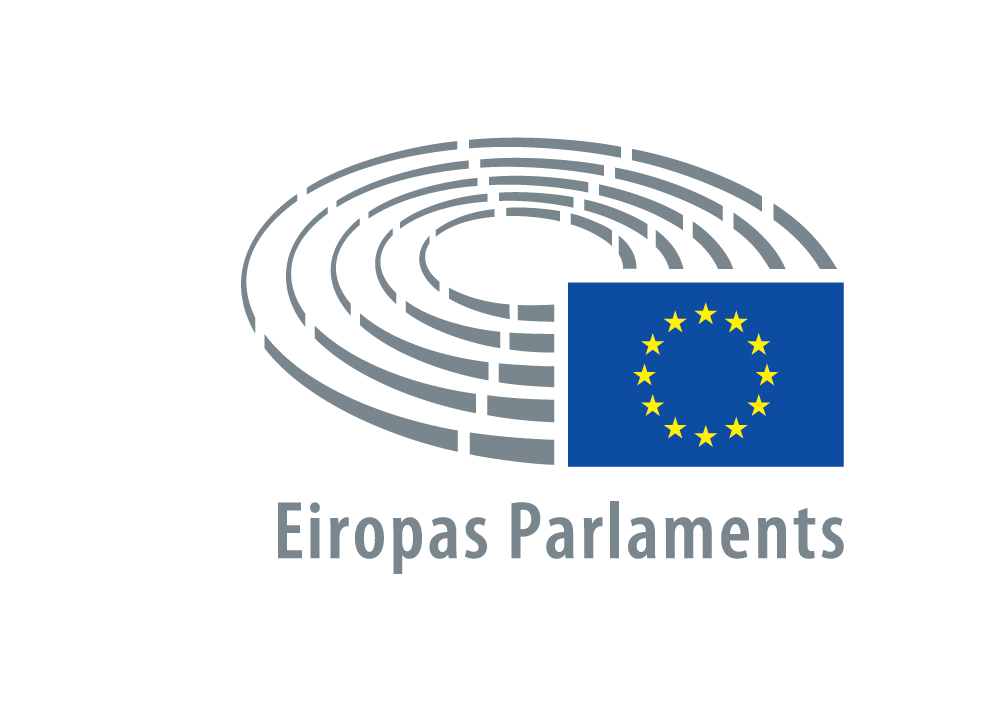  2020 - 2021SēdesPROTOKOLSTrešdiena2020. gada 16. septembris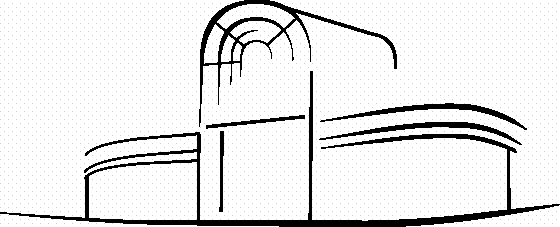 P9_PV(2020)09-16		PE 658.124Satura rādītājs1. Sēdes atklāšana	32. Balsošanas rezultātu paziņošana	33. Stāvoklis Savienībā (debates par aktuāliem jautājumiem)	44. Pirmā balsošana	55. Stāvoklis Savienībā (debates par aktuāliem jautājumiem) (debašu turpinājums)	66. Pirmā balsošana (turpinājums)	77. Kļūdu labojums (Reglamenta 241. pants) (turpmākie pasākumi)	78. Sarunas pirms Parlamenta pirmā lasījuma (Reglamenta 71.pants) (turpmākie pasākumi)	79. Deleģētie akti un īstenošanas pasākumi (Reglamenta 111. panta 6. punkts un 112. panta 4. punkta d) apakšpunkts (veiktie pasākumi)	810. Pieprasījumi apspriesties ar Eiropas Ekonomikas un sociālo lietu komiteju (Reglamenta 145. pants) (apstiprināšana)	811. Sēdes atsākšana	812. Balsošanas rezultātu paziņošana	813. Sēdes atsākšana	1114. Otrā balsošana	1115. Balsojumu skaidrojumi	1316. Balsojumu labojumi un nodomi balsot	1317. Debates par cilvēktiesību, demokrātijas un tiesiskuma principu pārkāpumiem (iesniegto rezolūciju priekšlikumu paziņošana)	1318. Apropriāciju pārvietojumi un lēmumi par budžetu	1519. Dokumentu iesniegšana	1620. Deleģētie akti (Reglamenta 111. panta 2. punkts)	1621. Īstenošanas pasākumi (Reglamenta 112. pants)	2022. Lūgumraksti	2323. Nākamās sēdes darba kārtība	2324. Sēdes slēgšana	23APMEKLĒJUMU REĢISTRS	24PROTOKOLSTREŠDIENA, 2020. GADA 16. SEPTEMBRISSĒDI VADA: Pedro SILVA PEREIRA
Priekšsēdētāja vietnieks1. Sēdes atklāšanaSēde tika atklāta plkst. 9.10.2. Balsošanas rezultātu paziņošanaSēdes vadītājs nolasīja balsošanas rezultātus galīgajam balsojumam par turpmāk minētajiem dokumentiem.ES loma pasaules mežu aizsargāšanā un atjaunošanā
Ziņojums par ES lomu pasaules mežu aizsardzībā un atjaunošanā [2019/2156(INI)] - Vides, sabiedrības veselības un pārtikas nekaitīguma komiteja. Referents: Stanislav Polčák (A9-0143/2020).REZOLŪCIJAS PRIEKŠLIKUMSPieņemts (P9_TA(2020)0212).
(Balsošanas izklāsts: 2020. gada 14., 15., 16. un 17. septembra pielikums "Balsošanas rezultāti" 6. punkts.)ES un Āfrikas sadarbība drošības jomā Sāhelas reģionā, Rietumāfrikā un Āfrikas ragā
Ziņojums par ES un Āfrikas sadarbību drošības jomā Sāhelas reģionā, Rietumāfrikā un Āfrikas ragā [2020/2002(INI)] - Ārlietu komiteja. Referents: Javier Nart (A9-0129/2020).REZOLŪCIJAS PRIEKŠLIKUMSPieņemts (P9_TA(2020)0213).
(Balsošanas izklāsts: 2020. gada 14., 15., 16. un 17. septembra pielikums "Balsošanas rezultāti" 7. punkts.)Sēdes vadītājs nolasīja rezultātus balsošanai par grozījumiem turpmāk minētajos dokumentos.Tipa apstiprinājums mehāniskiem transportlīdzekļiem (emisijas reālos braukšanas apstākļos) ***I
Ziņojums par priekšlikumu Eiropas Parlamenta un Padomes regulai, ar ko groza Regulu (EK) Nr. 715/2007 par tipa apstiprinājumu mehāniskiem transportlīdzekļiem attiecībā uz emisijām no vieglajiem pasažieru un komerciālajiem transportlīdzekļiem (“Euro 5” un “Euro 6”) un par piekļuvi transportlīdzekļa remonta un tehniskās apkopes informācijai [COM(2019)0208 - C9-0009/2019 - 2019/0101(COD)] - Vides, sabiedrības veselības un pārtikas nekaitīguma komiteja. Referente: Esther de Lange (A9-0139/2020).(Vajadzīgs vienkāršs vairākums.)GROZĪJUMISkatīt pieņemtos tekstus (P9_TA(2020)0222).
(Balsošanas izklāsts: 2020. gada 14., 15., 16. un 17. septembra pielikums "Balsošanas rezultāti" 12. punkts.)Taisnīgas pārkārtošanās fonds ***I
Ziņojums par priekšlikumu Eiropas Parlamenta un Padomes regulai, ar ko izveido Taisnīgas pārkārtošanās fondu [COM(2020)0022 - C9-0007/2020 - 2020/0006(COD)] - Reģionālās attīstības komiteja. Referents: Manolis Kefalogiannis (A9-0135/2020).(Vajadzīgs vienkāršs vairākums.)GROZĪJUMISkatīt pieņemtos tekstus P9_TA(2020)0223).
(Balsošanas izklāsts: 2020. gada 14., 15., 16. un 17. septembra pielikums "Balsošanas rezultāti" 13. punkts.)Ieroču eksports: Kopējās nostājas 2008/944/KĀDP īstenošana
Ziņojums par ieroču eksportu: Kopējās nostājas 2008/944/KĀDP īstenošana [2020/2003(INI)] - Ārlietu komiteja. Referente: Hannah Neumann (A9-0137/2020).(Vajadzīgs vienkāršs vairākums.)GROZĪJUMISkatīt pieņemtos tekstus (P9_TA(2020)0224).
(Balsošanas izklāsts: 2020. gada 14., 15., 16. un 17. septembra pielikums "Balsošanas rezultāti" 14. punkts.)SĒDI VADA: David Maria SASSOLI
Priekšsēdētājs3. Stāvoklis Savienībā (debates par aktuāliem jautājumiem)Komisijas priekšsēdētājas paziņojums: Stāvoklis Savienībā (2020/2696(RSP)).Ursula von der Leyen (Komisijas priekšsēdētāja) uzstājās ar paziņojumu.Uzstājās Manfred Weber PPE grupas vārdā, Iratxe García Pérez S&D grupas vārdā, Dacian Cioloş grupas “Renew” vārdā, Nicolas Bay ID grupas vārdā, Ska Keller Verts/ALE grupas vārdā, Ryszard Antoni Legutko ECR grupas vārdā, Manon Aubry GUE/NGL grupas vārdā un Laura Ferrara, pie grupām nepiederoša deputāte.Uzstājās Ursula von der Leyen un Michael Roth (pašreizējais Padomes priekšsēdētājs).Uzstājās Angelika Niebler.SĒDI VADA: Pedro SILVA PEREIRA
Priekšsēdētāja vietnieksUzstājās Miriam Dalli, Malik Azmani, Marco Campomenosi, Jordi Solé, Peter Lundgren, Nikolaj Villumsen, Ivan Vilibor Sinčić, Siegfried Mureşan, Eric Andrieu, Stéphane Séjourné, Gerolf Annemans, Petra De Sutter, Derk Jan Eppink, José Gusmão, Lefteris Nikolaou-Alavanos, Tamás Deutsch, Kati Piri, Guy Verhofstadt, Laura Huhtasaari, David Cormand, Jorge Buxadé Villalba, Chris MacManus, Mislav Kolakušić, Dolors Montserrat, Ismail Ertug, Dita Charanzová, Peter Kofod, Sven Giegold, Geert Bourgeois, François-Xavier Bellamy, Heléne Fritzon, Luis Garicano, Jaak Madison, Bas Eickhout, Angel Dzhambazki, Markus Pieper, Sergei Stanishev, Sophia in 't Veld, Harald Vilimsky, Ernest Urtasun, Paulo Rangel, Brando Benifei, Jan-Christoph Oetjen, Karima Delli, Esther de Lange, Javier Moreno Sánchez un Roberta Metsola.SĒDI VADA: David Maria SASSOLI
PriekšsēdētājsUzstājās Leszek Miller, Pernille Weiss un Andreas Schieder.(Debašu turpinājums: 16.9.2020. protokola 5. punkts.)4. Pirmā balsošanaParlaments ir aicināts sākt galīgo balsošanu par turpmāk minētajiem dokumentiem.—	Grozījumu izdarīšana Lēmumā Nr. 1313/2013/ES par Savienības civilās aizsardzības mehānismu ***I
Ziņojums par priekšlikumu Eiropas Parlamenta un Padomes lēmumam, ar ko groza Lēmumu Nr. 1313/2013/ES par Savienības civilās aizsardzības mehānismu [COM(2020)0220 - C9-0160/2020 - 2020/0097(COD)] - Vides, sabiedrības veselības un pārtikas nekaitīguma komiteja. Referents: Nikos Androulakis (A9-0148/2020).—	Kuģu degvieleļļas patēriņa datu vākšanas globālā sistēma ***I
Ziņojums par priekšlikumu Eiropas Parlamenta un Padomes regulai, ar ko groza Regulu (ES) 2015/757, lai pienācīgi ņemtu vērā kuģu degvieleļļas patēriņa datu vākšanas globālo sistēmu [COM(2019)0038 - C8-0043/2019 - 2019/0017(COD)] - Vides, sabiedrības veselības un pārtikas nekaitīguma komiteja. Referente: Jutta Paulus (A9-0144/2020).—	Projekts Padomes lēmumam par Eiropas Savienības pašu resursu sistēmu *
Ziņojums par projektu Padomes lēmumam par Eiropas Savienības pašu resursu sistēmu [10025/2020 - C9-0215/2020 - 2018/0135(CNS)] - Budžeta komiteja. Referenti: José Manuel Fernandes un Valérie Hayer (A9-0146/2020).—	ES un Gruzijas asociācijas nolīguma īstenošana
Ziņojums par ES un Gruzijas asociācijas nolīguma īstenošanu [2019/2200(INI)] - Ārlietu komiteja. Referents: Sven Mikser (A9-0136/2020).Parlaments ir aicināts sākt balsošanu par grozījumiem turpmāk minētajos dokumentos.—	Konstatēšana, ka ir droša varbūtība, ka Polija varētu nopietni pārkāpt tiesiskumu
Starpposma ziņojums par priekšlikumu Padomes lēmumam par konstatēšanu, ka ir droša varbūtība, ka Polija varētu nopietni pārkāpt tiesiskumu [COM(2017)0835 - 2017/0360R(NLE)] - Pilsoņu brīvību, tieslietu un iekšlietu komiteja. Referents: Juan Fernando López Aguilar (A9-0138/2020).—	Stratēģiskā pieeja attiecībā uz farmaceitiskiem līdzekļiem vidē
Rezolūcijas priekšlikums B9-0242/2020.—	ES ēku fonda energoefektivitātes potenciāla maksimāla izmantošana
Ziņojums par ES ēku fonda energoefektivitātes potenciāla maksimālu izmantošanu [2020/2070(INI)] - Rūpniecības, pētniecības un enerģētikas komiteja. Referents: Ciarán Cuffe (A9-0134/2020).—	Zāļu trūkums — jaunās problēmas risināšana
Ziņojums par zāļu trūkumu — jaunās problēmas risināšana [2020/2071(INI)] - Vides, sabiedrības veselības un pārtikas nekaitīguma komiteja. Referente: Nathalie Colin-Oesterlé (A9-0142/2020).—	Romu integrācijas valsts stratēģiju īstenošana: negatīvas attieksmes pret romu izcelsmes cilvēkiem apkarošana Eiropā
Ziņojums par romu integrācijas valsts stratēģiju īstenošanu: negatīvas attieksmes pret romu izcelsmes cilvēkiem apkarošana Eiropā [2020/2011(INI)] - Pilsoņu brīvību, tieslietu un iekšlietu komiteja. Referents: Romeo Franz (A9-0147/2020).Balsot būs iespējams līdz plkst. 14.15.Sākās balsošana.Balsošanas rezultāti tiks paziņoti plkst. 16.45.(Turpinājums: 16.9.2020. protokola 6. punkts.)5. Stāvoklis Savienībā (debates par aktuāliem jautājumiem) (debašu turpinājums) Komisijas priekšsēdētājas paziņojums: Stāvoklis Savienībā (2020/2696(RSP)).(Debašu sākums: 16.9.2020. protokola 3. punkts.)Uzstājās Riho Terras, Kathleen Van Brempt, Maria Spyraki, Tonino Picula, Carlos Zorrinho, Csaba Molnár un Pedro Silva Pereira.Uzstājās Ursula von der Leyen (Komisijas priekšsēdētāja).Uzstājās Márton Gyöngyösi, Manon Aubry, Beata Szydło, Ska Keller, Jörg Meuthen, Dacian Cioloş, Iratxe García Pérez un Arnaud Danjean.Debates tika slēgtas.SĒDI VADA: Klára DOBREV
Priekšsēdētāja vietniece6. Pirmā balsošana (turpinājums)(Skatīt arī 16.9.2020. protokola 4. punkts.)Uzstājās:—	Nikos Androulakis, referents, kurš saskaņā ar Reglamenta 59. panta 4. punktu pieprasīja turpmāk minēto jautājumu nodot atpakaļ atbildīgajai komitejai, lai risinātu iestāžu sarunas: Grozījumu izdarīšana Lēmumā Nr. 1313/2013/ES par Savienības civilās aizsardzības mehānismu - (2020/0097(COD)) - ENVI komiteja;—	Jutta Paulus, referente, kura saskaņā ar Reglamenta 59. panta 4. punktu pieprasīja turpmāk minēto jautājumu nodot atpakaļ atbildīgajai komitejai, lai risinātu iestāžu sarunas: Kuģu degvieleļļas patēriņa datu vākšanas globālā sistēma - (2019/0017(COD)) - ENVI komiteja.Par šiem pieprasījumiem būs jābalso pēc galīgā balsojuma par Komisijas priekšlikumiem.Uzstājās:—	Ciarán Cuffe, referents, kurš, pamatojoties uz Reglamenta 159. panta 4. punktu, sniedza paziņojumu par savu ziņojumu: ES ēku fonda energoefektivitātes potenciāla maksimāla izmantošana (A9-0134/2020);—	Nathalie Colin-Oesterlé, referente, kura, pamatojoties uz Reglamenta 159. panta 4. punktu, sniedza paziņojumu par savu ziņojumu: Zāļu trūkums — jaunās problēmas risināšana (A9-0142/2020);—	Romeo Franz, referents, kurš, pamatojoties uz Reglamenta 159. panta 4. punktu, sniedza paziņojumu par savu ziņojumu: Romu integrācijas valsts stratēģiju īstenošana: negatīvas attieksmes pret romu izcelsmes cilvēkiem apkarošana Eiropā (A9-0147/2020).Balsot būs iespējams līdz plkst. 14.15.7. Kļūdu labojums (Reglamenta 241. pants) (turpmākie pasākumi)Par kļūdu labojumu P8_TA(2018)0444(COR01) paziņoja pirmdienas, 2020. gada 14. septembra, plenārsēdē (14.9.2020. protokola 9. punkts).Tā kā neviena politiskā grupa vai deputāti, kuru skaits sasniedz vismaz zemo obligāto minimumu, saskaņā ar Reglamenta 241. panta 4. punktu nav pieprasījuši par to balsot, šo kļūdu labojumu uzskata par apstiprinātu.8. Sarunas pirms Parlamenta pirmā lasījuma (Reglamenta 71.pants) (turpmākie pasākumi)Sēdes vadītāja paziņoja, ka viņa no deputātiem, kuru skaits sasniedz vismaz vidējo obligāto minimumu, nedz arī no vienas vai vairākām politiskajām grupām nav saņēmusi nevienu pieprasījumu attiecībā uz pirmdienas, 2020. gada 14. septembra, protokolā (14.9.2020. protokola 8. punkts) paziņotajiem lēmumiem sākt iestāžu sarunas.Līdz ar to REGI komiteja un PECH komiteja pēc Reglamenta 71. panta 2. punktā paredzētā termiņa beigām varēja sākt sarunas.9. Deleģētie akti un īstenošanas pasākumi (Reglamenta 111. panta 6. punkts un 112. panta 4. punkta d) apakšpunkts (veiktie pasākumi)Sēdes vadītāja atgādināja, ka par ECON komitejas ieteikumiem neizteikt iebildumus pret deleģētajiem aktiem un īstenošanas pasākumiem tika paziņots pirmdienas, 2020. gada 14. septembra, plenārsēdē (14.9.2020. protokola 11. punkts).Ar Reglamenta 111. panta 6. punktu noteiktajā 24 stundu termiņā pret attiecīgajiem ieteikumiem nav izteikts neviens iebildums.Saskaņā ar Reglamenta 111. panta 6. punktu un 112. panta 4. punkta d) apakšpunktu attiecīgos ieteikumus uzskata par apstiprinātiem, un tie būs publicēti sadaļā “Pieņemtie teksti” (P9_TA(2020)0214, P9_TA(2020)0215, P9_TA(2020)0216 un P9_TA(2020)0217).10. Pieprasījumi apspriesties ar Eiropas Ekonomikas un sociālo lietu komiteju (Reglamenta 145. pants) (apstiprināšana)Sēdes vadītāja paziņoja, ka no deputātiem, kuru skaits sasniedz vismaz zemo obligāto minimumu, nedz arī no vienas vai vairākām politiskajām grupām viņa nav saņēmusi nevienu pieprasījumu balsot par JURI komitejas un EMPL komitejas pieprasījumiem apspriesties ar Eiropas Ekonomikas un sociālo lietu komiteju, par kuriem ir paziņots 2020. gada 14. septembra protokolā (14.9.2020. protokola 10. punkts).Tātad saskaņā ar Reglamenta 145. panta 2. punktu attiecīgos pieprasījumus uzskata par apstiprinātiem.(Sēde tika pārtraukta plkst. 14.15.)SĒDI VADA: Fabio Massimo CASTALDO
Priekšsēdētāja vietnieks11. Sēdes atsākšanaSēde tika atsākta plkst. 16.49.12. Balsošanas rezultātu paziņošanaSēdes vadītājs nolasīja galīgā balsojuma rezultātus balsošanai par turpmāk minētajiem dokumentiem.Grozījumu izdarīšana Lēmumā Nr. 1313/2013/ES par Savienības civilās aizsardzības mehānismu ***I
Ziņojums par priekšlikumu Eiropas Parlamenta un Padomes lēmumam, ar ko groza Lēmumu Nr. 1313/2013/ES par Savienības civilās aizsardzības mehānismu [COM(2020)0220 - C9-0160/2020 - 2020/0097(COD)] - Vides, sabiedrības veselības un pārtikas nekaitīguma komiteja. Referents: Nikos Androulakis (A9-0148/2020).(Vajadzīgs vienkāršs vairākums.)KOMISIJAS PRIEKŠLIKUMSPieņemts (P9_TA(2020)0218).
(Balsošanas izklāsts: 2020. gada 14., 15., 16. un 17. septembra pielikums "Balsošanas rezultāti" 8. punkts.)PIEPRASĪJUMS NODOT ATPAKAĻ KOMITEJAIApstiprināts, balsojot pēc saraksta (563 par, 114 pret, 15 atturas).Kuģu degvieleļļas patēriņa datu vākšanas globālā sistēma ***I
Ziņojums par priekšlikumu Eiropas Parlamenta un Padomes regulai, ar ko groza Regulu (ES) 2015/757, lai pienācīgi ņemtu vērā kuģu degvieleļļas patēriņa datu vākšanas globālo sistēmu [COM(2019)0038 - C8-0043/2019 - 2019/0017(COD)] - Vides, sabiedrības veselības un pārtikas nekaitīguma komiteja. Referente: Jutta Paulus (A9-0144/2020).(Vajadzīgs vienkāršs vairākums.)KOMISIJAS PRIEKŠLIKUMSPieņemts (P9_TA(2020)0219).
(Balsošanas izklāsts: 2020. gada 14., 15., 16. un 17. septembra pielikums "Balsošanas rezultāti" 9. punkts.)PIEPRASĪJUMS NODOT ATPAKAĻ KOMITEJAIApstiprināts, balsojot pēc saraksta (592 par, 55 pret, 43 atturas).Projekts Padomes lēmumam par Eiropas Savienības pašu resursu sistēmu *
Ziņojums par projektu Padomes lēmumam par Eiropas Savienības pašu resursu sistēmu [10025/2020 - C9-0215/2020 - 2018/0135(CNS)] - Budžeta komiteja. Referenti: José Manuel Fernandes un Valérie Hayer (A9-0146/2020).(Vajadzīgs vienkāršs vairākums.)PADOMES LĒMUMA PROJEKTSPieņemts ar grozījumiem (P9_TA(2020)0220).
(Balsošanas izklāsts: 2020. gada 14., 15., 16. un 17. septembra pielikums "Balsošanas rezultāti" 10. punkts.)ES un Gruzijas asociācijas nolīguma īstenošana
Ziņojums par ES un Gruzijas asociācijas nolīguma īstenošanu [2019/2200(INI)] - Ārlietu komiteja. Referents: Sven Mikser (A9-0136/2020).(Vajadzīgs vienkāršs vairākums.)REZOLŪCIJAS PRIEKŠLIKUMSPieņemts (P9_TA(2020)0221).
(Balsošanas izklāsts: 2020. gada 14., 15., 16. un 17. septembra pielikums "Balsošanas rezultāti" 11. punkts.)Sēdes vadītājs nolasīja balsošanas rezultātus par grozījumiem turpmāk minētajos dokumentos.Konstatēšana, ka ir droša varbūtība, ka Polija varētu nopietni pārkāpt tiesiskumu
Starpposma ziņojums par priekšlikumu Padomes lēmumam par konstatēšanu, ka ir droša varbūtība, ka Polija varētu nopietni pārkāpt tiesiskumu [COM(2017)0835 - 2017/0360R(NLE)] - Pilsoņu brīvību, tieslietu un iekšlietu komiteja. Referents: Juan Fernando López Aguilar (A9-0138/2020).(Vajadzīgs vienkāršs vairākums.)GROZĪJUMISkatīt pieņemtos tekstus (P9_TA(2020)0225).
(Balsošanas izklāsts: 2020. gada 14., 15., 16. un 17. septembra pielikums "Balsošanas rezultāti" 15. punkts.)Stratēģiskā pieeja attiecībā uz farmaceitiskiem līdzekļiem vidē
Rezolūcijas priekšlikums B9-0242/2020.(Vajadzīgs vienkāršs vairākums.)GROZĪJUMISkatīt pieņemtos tekstus (P9_TA(2020)0226).
(Balsošanas izklāsts: 2020. gada 14., 15., 16. un 17. septembra pielikums "Balsošanas rezultāti" 16. punkts.)ES ēku fonda energoefektivitātes potenciāla maksimāla izmantošana
Ziņojums par ES ēku fonda energoefektivitātes potenciāla maksimālu izmantošanu [2020/2070(INI)] - Rūpniecības, pētniecības un enerģētikas komiteja. Referents: Ciarán Cuffe (A9-0134/2020).(Vajadzīgs vienkāršs vairākums.)GROZĪJUMISkatīt pieņemtos tekstus (P9_TA(2020)0227).
(Balsošanas izklāsts: 2020. gada 14., 15., 16. un 17. septembra pielikums "Balsošanas rezultāti" 17. punkts.)Zāļu trūkums — jaunās problēmas risināšana
Ziņojums par zāļu trūkumu — jaunās problēmas risināšana [2020/2071(INI)] - Vides, sabiedrības veselības un pārtikas nekaitīguma komiteja. Referente: Nathalie Colin-Oesterlé (A9-0142/2020).(Vajadzīgs vienkāršs vairākums.)GROZĪJUMISkatīt pieņemtos tekstus (P9_TA(2020)0228).
(Balsošanas izklāsts: 2020. gada 14., 15., 16. un 17. septembra pielikums "Balsošanas rezultāti" 18. punkts.)Romu integrācijas valsts stratēģiju īstenošana: negatīvas attieksmes pret romu izcelsmes cilvēkiem apkarošana Eiropā
Ziņojums par romu integrācijas valsts stratēģiju īstenošanu: negatīvas attieksmes pret romu izcelsmes cilvēkiem apkarošana Eiropā [2020/2011(INI)] - Pilsoņu brīvību, tieslietu un iekšlietu komiteja. Referents: Romeo Franz (A9-0147/2020).(Vajadzīgs vienkāršs vairākums.)GROZĪJUMISkatīt pieņemtos tekstus (P9_TA(2020)0229).
(Balsošanas izklāsts: 2020. gada 14., 15., 16. un 17. septembra pielikums "Balsošanas rezultāti" 19. punkts.)(Sēde tika pārtraukta plkst. 16.56.)13. Sēdes atsākšanaSēde tika atsākta plkst. 17.30.14. Otrā balsošanaParlaments ir aicināts sākt galīgo balsošanu par turpmāk minētajiem dokumentiem.—	Tipa apstiprinājums mehāniskiem transportlīdzekļiem (emisijas reālos braukšanas apstākļos) ***I
Ziņojums par priekšlikumu Eiropas Parlamenta un Padomes regulai, ar ko groza Regulu (EK) Nr. 715/2007 par tipa apstiprinājumu mehāniskiem transportlīdzekļiem attiecībā uz emisijām no vieglajiem pasažieru un komerciālajiem transportlīdzekļiem (“Euro 5” un “Euro 6”) un par piekļuvi transportlīdzekļa remonta un tehniskās apkopes informācijai [COM(2019)0208 - C9-0009/2019 - 2019/0101(COD)] - Vides, sabiedrības veselības un pārtikas nekaitīguma komiteja. Referente: Esther de Lange (A9-0139/2020).—	Taisnīgas pārkārtošanās fonds ***I
Ziņojums par priekšlikumu Eiropas Parlamenta un Padomes regulai, ar ko izveido Taisnīgas pārkārtošanās fondu [COM(2020)0022 - C9-0007/2020 - 2020/0006(COD)] - Reģionālās attīstības komiteja. Referents: Manolis Kefalogiannis (A9-0135/2020).—	Ieroču eksports: Kopējās nostājas 2008/944/KĀDP īstenošana
Ziņojums par ieroču eksportu: Kopējās nostājas 2008/944/KĀDP īstenošana [2020/2003(INI)] - Ārlietu komiteja. Referente: Hannah Neumann (A9-0137/2020).Parlaments ir aicināts sākt balsošanu par grozījumiem turpmāk minētajos dokumentos.—	Ilgtspējīgs dzelzceļa tirgus, ņemot vērā Covid-19 uzliesmojumu ***I
[COM(2020)0260 - C9-0186/2020 - 2020/0127(COD)] - TRAN komiteja.—	Gatavošanās Eiropadomes ārkārtas sanāksmei, īpašu uzmanību pievēršot spriedzes saasinājumam un Turcijas lomai Vidusjūras reģiona austrumu daļā
Kopīgs rezolūcijas priekšlikums, ko saskaņā ar Reglamenta 132. panta 2. un 4. punktu, aizstājot rezolūciju priekšlikumus B9-0260/2020, B9-0263/2020, B9-0264/2020, B9-0266/2020, B9-0268/2020 un B9-0270/2020, iesniedza  Michael Gahler, Kris Peeters, David McAllister, Antonio López-Istúriz White, Manolis Kefalogiannis, Vangelis Meimarakis, David Lega, Loucas Fourlas, Lefteris Christoforou un Anna-Michelle Asimakopoulou PPE grupas vārdā, Kati Piri, Tonino Picula un Nacho Sánchez Amor S&D grupas vārdā, Nathalie Loiseau, Petras Auštrevičius, Malik Azmani, Stéphane Bijoux, Vlad-Marius Botoş, Sylvie Brunet, Dita Charanzová, Olivier Chastel, Ilana Cicurel, Bernard Guetta, Klemen Grošelj, Moritz Körner, Frédérique Ries, Ramona Strugariu un Hilde Vautmans grupas “Renew” vārdā, Sergey Lagodinsky Verts/ALE grupas vārdā, Hermann Tertsch un Elżbieta Kruk ECR grupas vārdā, Stelios Kouloglou un Giorgos Georgiou GUE/NGL grupas vārdā un Fabio Massimo Castaldo − par gatavošanos Eiropadomes ārkārtas sanāksmei, kas veltīta bīstamajam spriedzes saasinājumam un Turcijas lomai Vidusjūras reģiona austrumu daļā (2020/2774(RSP)) (RC-B9-0260/2020).—	Stāvoklis Baltkrievijā
Kopīgs rezolūcijas priekšlikums, ko saskaņā ar Reglamenta 132. panta 2. un 4. punktu, aizstājot rezolūciju priekšlikumus B9-0271/2020, B9-0272/2020, B9-0274/2020, B9-0275/2020 un B9-0278/2020, iesniedza Sandra Kalniete, Michael Gahler, Željana Zovko, Paulo Rangel, David McAllister, Jerzy Buzek, Andrius Kubilius, Radosław Sikorski, Andrzej Halicki, Vladimír Bilčík, Isabel Wiseler-Lima, Antonio López-Istúriz White, David Lega, Andrey Kovatchev, Arba Kokalari, Rasa Juknevičienė, Tomasz Frankowski, Eugen Tomac un Roberta Metsola PPE grupas vārdā, Kati Piri, Tonino Picula, Norbert Neuser, Robert Biedroń un Isabel Santos S&D grupas vārdā, Petras Auštrevičius, Clotilde Armand, Malik Azmani, Izaskun Bilbao Barandica, Vlad-Marius Botoş, Dita Charanzová, Moritz Körner, Frédérique Ries, Nicolae Ştefănuță, Ramona Strugariu un Hilde Vautmans grupas “Renew” vārdā, Viola Von Cramon-Taubadel, Verts/ALE grupas vārdā, Ryszard Antoni Legutko, Anna Fotyga, Witold Jan Waszczykowski, Ruža Tomašić, Elżbieta Kruk, Charlie Weimers, Joanna Kopcińska, Jadwiga Wiśniewska un Adam Bielan ECR grupas vārdā − par stāvokli Baltkrievijā (2020/2779(RSP)) (RC-B9-0271/2020).—	Stāvoklis Krievijā, A. Navaļnija noindēšanas mēģinājums
Kopīgs rezolūcijas priekšlikums, ko saskaņā ar Reglamenta 132. panta 2. un 4. punktu, aizstājot rezolūciju priekšlikumus B9-0280/2020, B9-0281/2020, B9-0282/2020, B9-0283/2020 un B9-0284/2020, iesniedza Michael Gahler, Andrius Kubilius, Sandra Kalniete, Andrzej Halicki, Antonio López-Istúriz White, Radosław Sikorski, Rasa Juknevičienė, Eugen Tomac, Miriam Lexmann, Roberta Metsola un David Lega PPE grupas vārdā, Kati Piri, Tonino Picula un Włodzimierz Cimoszewicz S&D grupas vārdā, Bernard Guetta, Clotilde Armand, Petras Auštrevičius, Malik Azmani, Stéphane Bijoux, Vlad-Marius Botoş, Dita Charanzová, Olivier Chastel, Anna Júlia Donáth, Klemen Grošelj, Moritz Körner, Frédérique Ries, Michal Šimečka, Nicolae Ştefănuță un Ramona Strugariu grupas “Renew” vārdā, Sergey Lagodinsky Verts/ALE grupas vārdā, Ryszard Antoni Legutko, Anna Fotyga, Witold Jan Waszczykowski, Ruža Tomašić, Jadwiga Wiśniewska, Ryszard Czarnecki, Bogdan Rzońca, Elżbieta Kruk, Assita Kanko, Joanna Kopcińska, Charlie Weimers, Alexandr Vondra un Adam Bielan ECR grupas vārdā − par stāvokli Krievijā: A. Navaļnija noindēšanas mēģinājums (2020/2777(RSP)) (RC-B9-0280/2020).Balsot būs iespējams līdz plkst. 18.45.Sākās balsošana.Balsošanas rezultāti tiks paziņoti nākamajā dienā, proti, ceturtdien, 2020. gada 17. septembrī, plkst. 8.30.Uzstāšanās—	Esther de Lange, referente, kura uzstājās pirms otrās balsošanas sākuma, saskaņā ar Reglamenta 59. panta 4. punktu pieprasot turpmāk minēto jautājumu nodot atpakaļ atbildīgajai komitejai, lai risinātu iestāžu sarunas: Tipa apstiprinājums mehāniskiem transportlīdzekļiem (emisijas reālos braukšanas apstākļos) (2019/0101(COD)) - ENVI komiteja.—	Manolis Kefalogiannis, referents, kurš uzstājās pirms otrās balsošanas sākuma, saskaņā ar Reglamenta 59. panta 4. punktu pieprasot turpmāk minēto jautājumu nodot atpakaļ atbildīgajai komitejai, lai risinātu iestāžu sarunas: Taisnīgas pārkārtošanās fonds (2020/0006(COD)) - REGI komiteja.Par šiem pieprasījumiem balsos pēc galīgās balsošanas par Komisijas priekšlikumiem (17.9.2020. protokola 2. punkts).15. Balsojumu skaidrojumiRakstiski balsojumu skaidrojumiBalsojumu skaidrojumi, kas saskaņā ar Reglamenta 194. pantu ir iesniegti rakstiski, ir iekļauti Parlamenta tīmekļa vietnē deputātiem paredzētajās lapās.Izņēmuma kārtā tiks pieņemti balsojumu skaidrojumi, kas nepārsniedz 400 vārdu.16. Balsojumu labojumi un nodomi balsotBalsojumu labojumi un nodomi balsot ir iekļauti dokumentā “Rezultāti balsošanai pēc saraksta”, kas pievienots sēdes protokolam un pieejams Parlamenta tīmekļa vietnē. Tie ir publicēti tikai informatīvā nolūkā un nekādi nemaina plenārsēdē paziņoto balsošanas rezultātu.Dokumentu pastāvīgi atjaunina ne ilgāk kā divu nedēļu laikā pēc sesijas.Pēc tam sagatavo balsojumu labojumu un nodomu balsot saraksta galīgo variantu, lai to varētu iztulkot un publicēt Oficiālajā Vēstnesī.17. Debates par cilvēktiesību, demokrātijas un tiesiskuma principu pārkāpumiem (iesniegto rezolūciju priekšlikumu paziņošana)Saskaņā ar Reglamenta 144. pantu turpmāk minētie deputāti vai politiskās grupas ir iesnieguši pieprasījumus organizēt debates par šādiem rezolūciju priekšlikumiem.I.	Stāvoklis Filipīnās, tostarp Maria Ressa lieta (2020/2782(RSP))—	Miguel Urbán Crespo GUE/NGL grupas vārdā – par stāvokli Filipīnās, tostarp Maria Ressa lietu (B9-0290/2020);—	Anna Fotyga, Karol Karski, Assita Kanko, Witold Jan Waszczykowski, Ryszard Czarnecki, Alexandr Vondra, Bogdan Rzońca, Valdemar Tomaševski, Elżbieta Kruk, Angel Dzhambazki un Emmanouil Fragkos ECR grupas vārdā – par stāvokli Filipīnās, tostarp Maria Ressa lietu (B9-0291/2020);—	Hannah Neumann, Francisco Guerreiro, Ernest Urtasun, Reinhard Bütikofer, Bronis Ropė un Anna Cavazzini Verts/ALE grupas vārdā un Fabio Massimo Castaldo – par stāvokli Filipīnās, tostarp Maria Ressa lietu (B9-0292/2020);—	Kati Piri un Marianne Vind S&D grupas vārdā – par stāvokli Filipīnās, tostarp Maria Ressa lietu (B9-0294/2020);—	Michael Gahler, Isabel Wiseler-Lima, Željana Zovko, David McAllister, Sandra Kalniete, Krzysztof Hetman, Eva Maydell, Jiří Pospíšil, Luděk Niedermayer, Janina Ochojska, David Lega, Stelios Kympouropoulos, Benoît Lutgen, Stanislav Polčák, Antonio López-Istúriz White, Peter Pollák, Michal Wiezik, Vladimír Bilčík, Inese Vaidere, Michaela Šojdrová, Magdalena Adamowicz, Ivan Štefanec, Romana Tomc, Loránt Vincze, Maria Walsh, Loucas Fourlas un Lefteris Christoforou PPE grupas vārdā – par stāvokli Filipīnās, tostarp Maria Ressa lietu (B9-0295/2020);—	Bernard Guetta, Petras Auštrevičius, Stéphane Bijoux, Izaskun Bilbao Barandica, Dita Charanzová, Olivier Chastel, Klemen Grošelj, Moritz Körner, Ilhan Kyuchyuk, Frédérique Ries, Nicolae Ştefănuță, Ramona Strugariu un Hilde Vautmans grupas “Renew” vārdā – par stāvokli Filipīnās, tostarp Maria Ressa lietu (B9-0297/2020).II.	Dr. Denisa Mukveges lieta Kongo Demokrātiskajā Republikā (2020/2783(RSP))—	Dominique Bilde, Thierry Mariani, Lars Patrick Berg un Harald Vilimsky ID grupas vārdā – par Dr. Denisa Mukveges lietu Kongo Demokrātiskajā Republikā (B9-0286/2020);—	Marisa Matias GUE/NGL grupas vārdā – par Dr. Denisa Mukveges lietu Kongo Demokrātiskajā Republikā (KDR) (B9-0287/2020);—	Salima Yenbou, Heidi Hautala, Michèle Rivasi, Francisco Guerreiro, Bronis Ropė, Mounir Satouri, Anna Cavazzini, Hannah Neumann, Ernest Urtasun, Pierrette Herzberger-Fofana, Jordi Solé, Saskia Bricmont, Katrin Langensiepen un Rei nhard Bütikofer Verts/ALE grupas vārdā un Fabio Massimo Castaldo – par Dr. Denisa Mukveges lietu Kongo Demokrātiskajā Republikā (KDR) (B9-0288/2020);—	Anna Fotyga, Karol Karski, Assita Kanko, Witold Jan Waszczykowski, Ryszard Czarnecki, Jadwiga Wiśniewska, Alexandr Vondra, Bogdan Rzońca, Joanna Kopcińska, Valdemar Tomaševski, Elżbieta Kruk, Angel Dzhambazki un Emmanouil Fragkos ECR grupas vārdā – par Dr. Denisa Mukveges lietu Kongo Demokrātiskajā Republikā (KDR) (B9-0289/2020);—	Kati Piri un Maria Arena S&D grupas vārdā – par Dr. Denisa Mukveges lietu Kongo Demokrātiskajā Republikā (B9-0293/2020);—	Michael Gahler, Loránt Vincze, Željana Zovko, David McAllister, Sandra Kalniete, Isabel Wiseler-Lima, Krzysztof Hetman, Eva Maydell, Jiří Pospíšil, Luděk Niedermayer, Janina Ochojska, David Lega, Stelios Kympouropoulos, Benoît Lutgen, Stanislav Polčák, Antonio López-Istúriz White, Peter Pollák, Michal Wiezik, Vladimír Bilčík, Inese Vaidere, Michaela Šojdrová, Magdalena Adamowicz, Ivan Štefanec, Romana Tomc, Maria Walsh, Loucas Fourlas un Lefteris Christoforou PPE grupas vārdā – par Dr. Denisa Mukveges lietu Kongo Demokrātiskajā Republikā (B9-0296/2020);—	Frédérique Ries, Petras Auštrevičius, Stéphane Bijoux, Izaskun Bilbao Barandica, Dita Charanzová, Olivier Chastel, Klemen Grošelj, Bernard Guetta, Moritz Körner, Ilhan Kyuchyuk, Javier Nart, Jan-Christoph Oetjen, Nicolae Ştefănuță, Ramona Strugariu un Hilde Vautmans grupas “Renew” vārdā – par Dr. Denisa Mukveges lietu Kongo Demokrātiskajā Republikā (KDR) (B9-0298/2020).III.	Humanitārā situācija Mozambikā (2020/2784(RSP))—	Lars Patrick Berg, Dominique Bilde un Jaak Madison ID grupas vārdā – par humanitāro situāciju Mozambikā (B9-0285/2020);—	Marisa Matias GUE/NGL grupas vārdā – par humanitāro situāciju Mozambikā (B9-0299/2020);—	Katrin Langensiepen, Francisco Guerreiro, Bronis Ropė, Jordi Solé, Hannah Neumann, Ernest Urtasun, Pierrette Herzberger-Fofana un Anna Cavazzini Verts/ALE grupas vārdā un Fabio Massimo Castaldo – par humanitāro situāciju Mozambikā (B9-0300/2020);—	Anna Fotyga, Karol Karski, Assita Kanko, Witold Jan Waszczykowski, Ryszard Czarnecki, Charlie Weimers, Jadwiga Wiśniewska, Alexandr Vondra, Bogdan Rzońca, Joanna Kopcińska, Valdemar Tomaševski, Elżbieta Kruk, Angel Dzhambazki un Emmanouil Fragkos ECR grupas vārdā – par humanitāro situāciju Mozambikā (B9-0301/2020);—	Kati Piri un Carlos Zorrinho S&D grupas vārdā – par humanitāro situāciju Mozambikā (B9-0302/2020);—	Michael Gahler, Paulo Rangel, Željana Zovko, David McAllister, Sandra Kalniete, Isabel Wiseler-Lima, Krzysztof Hetman, Eva Maydell, Jiří Pospíšil, Luděk Niedermayer, Janina Ochojska, David Lega, Stelios Kympouropoulos, Benoît Lutgen, Stanislav Polčák, Antonio López-Istúriz White, Peter Pollák, Michal Wiezik, Vladimír Bilčík, Inese Vaidere, Michaela Šojdrová, Magdalena Adamowicz, Ivan Štefanec, Romana Tomc, Loránt Vincze, György Hölvényi, Maria Walsh, Loucas Fourlas un Lefteris Christoforou PPE grupas vārdā – par humanitāro situāciju Mozambikā (B9-0303/2020);—	Jan-Christoph Oetjen, Petras Auštrevičius, Stéphane Bijoux, Izaskun Bilbao Barandica, Dita Charanzová, Olivier Chastel, Klemen Grošelj, Moritz Körner, Ilhan Kyuchyuk, Javier Nart, Frédérique Ries, Nicolae Ştefănuță, Ramona Strugariu un Hilde Vautmans grupas “Renew” vārdā – par humanitāro situāciju Mozambikā (B9-0304/2020).Uzstāšanās laiks tiks sadalīts saskaņā ar Reglamenta 171. pantu.18. Apropriāciju pārvietojumi un lēmumi par budžetuSaskaņā ar Finanšu regulas 29. pantu Budžeta komiteja ir nolēmusi apstiprināt apropriāciju pārvietojumus 1 INF/2020 un 2 INF/2020 – Tiesa.Saskaņā ar Finanšu regulas 29. pantu Budžeta komiteja ir nolēmusi apstiprināt apropriāciju pārvietojumus V/AB-05/T/20 un V/AB-06/A/20 – V iedaļa – Revīzijas palāta.Saskaņā ar Finanšu regulas 31. panta 1. punktu Budžeta komiteja ir nolēmusi apstiprināt Eiropas Komisijas piedāvāto apropriāciju pārvietojumu DEC 13/2020 – III iedaļa – Komisija.Saskaņā ar Finanšu regulas 31. panta 1. punktu Eiropas Savienības Padome ir informējusi budžeta lēmējinstitūciju, ka apstiprina apropriāciju pārvietojumu DEC 13/2020 – III iedaļa – Komisija.Saskaņā ar Finanšu regulas 31. panta 1. punktu Eiropas Savienības Padome ir informējusi budžeta lēmējinstitūciju, ka apstiprina apropriāciju pārvietojumu DEC 1/2020 – Reģionu komiteja.Saskaņā ar Finanšu regulas 32. panta 2. punktu Budžeta komiteja ir nolēmusi apstiprināt Eiropas Komisijas piedāvāto apropriāciju pārvietojumu DEC 15/2020 – III iedaļa – Komisija.19. Dokumentu iesniegšanaBija iesniegti turpmāk minētie dokumenti.- Priekšlikums apropriāciju pārvietojumam DEC 1/2020 — Eiropas Ekonomikas un sociālo lietu komiteja (N9-0036/2020 - C9-0218/2020 - 2020/2138(GBD))
nodots atbildīgajai komitejai: BUDG- Priekšlikums apropriāciju pārvietojumam INF 1/2020 — Eiropas Ekonomikas un sociālo lietu komiteja (N9-0037/2020 - C9-0219/2020 - 2020/2139(GBD))
nodots atbildīgajai komitejai: BUDG- Priekšlikums apropriāciju pārvietojumam DEC 15/2020, III iedaļa — Komisija (N9-0038/2020 - C9-0271/2020 - 2020/2191(GBD))
nodots atbildīgajai komitejai: BUDG- Priekšlikums apropriāciju pārvietojumam V/AB-05/T/20 — Eiropas Revīzijas palāta (N9-0039/2020 - C9-0272/2020 - 2020/2192(GBD))
nodots atbildīgajai komitejai: BUDG- Priekšlikums apropriāciju pārvietojumam V/AB-06/A/20 — Eiropas Revīzijas palāta (N9-0040/2020 - C9-0273/2020 - 2020/2193(GBD))
nodots atbildīgajai komitejai: BUDG- Priekšlikums apropriāciju pārvietojumam Nr. 2/2020 — Eiropas Ombuds (N9-0044/2020 - C9-0287/2020 - 2020/2195(GBD))
nodots atbildīgajai komitejai: BUDG- Priekšlikums apropriāciju pārvietojumam DEC 14/2020, III iedaļa — Komisija (N9-0045/2020 - C9-0293/2020 - 2020/2196(GBD))
nodots atbildīgajai komitejai: BUDG20. Deleģētie akti (Reglamenta 111. panta 2. punkts)Parlamentam iesniegtie deleģēto aktu projekti- Komisijas deleģētā regula, ar kuru Eiropas Parlamenta un Padomes Regulu (ES) 2016/1011 papildina attiecībā uz paziņojumā par etalonu sniedzamo skaidrojumu par to, kā katrā sniegtajā un publicētajā etalonā atspoguļoti vidiskie, sociālie un pārvaldības faktori (C(2020)04744 – 2020/2747(DEA)).

Termiņš iebildumu izteikšanai: 3 mēneši, sākot ar saņemšanas datumu, t. i., 2020. gada 21. augustu.

nodots atbildīgajai komitejai: ECON- Komisijas deleģētā regula, ar kuru Eiropas Parlamenta un Padomes Regulu (ES) 2016/1011 papildina attiecībā uz satura minimumu skaidrojumā par to, kā etalonu noteikšanas metodoloģijā atspoguļoti vidiskie, sociālie un pārvaldības faktori (C(2020)04748 – 2020/2749(DEA)).

Termiņš iebildumu izteikšanai: 3 mēneši, sākot ar saņemšanas datumu, t. i., 2020. gada 21. augustu.

nodots atbildīgajai komitejai: ECON- Komisijas deleģētā regula, ar ko Eiropas Parlamenta un Padomes Regulu (ES) 2016/1011 papildina attiecībā uz standartu minimumu ES klimata pārejas etaloniem un Parīzes nolīgumam pielāgotiem ES etaloniem (C(2020)04757 – 2020/2748(DEA)).

Termiņš iebildumu izteikšanai: 3 mēneši, sākot ar saņemšanas datumu, t. i., 2020. gada 21. augustu.

nodots atbildīgajai komitejai: ECON- Komisijas deleģētā regula, ar ko Eiropas Parlamenta un Padomes Regulas (ES) 2018/956 I pielikumu groza attiecībā uz datiem, kas dalībvalstīm un ražotājiem jāmonitorē un jāziņo par jauniem lielas noslodzes transportlīdzekļiem (C(2020)04796 – 2020/2752(DEA)).

Termiņš iebildumu izteikšanai: 2 mēneši, sākot ar saņemšanas datumu, t. i., 2020. gada 21. augustu.

nodots atbildīgajai komitejai: ENVI- Komisijas deleģētā regula, ar ko saistībā ar Apvienotās Karalistes izstāšanos no Savienības attiecībā uz to viesu dzīvesvietas valstu klasifikāciju, kuri uzturas tūristu izmitināšanas uzņēmumos, groza I pielikumu Eiropas Parlamenta un Padomes Regulai (ES) Nr. 692/2011 (C(2020)04847 – 2020/2750(DEA)).

Termiņš iebildumu izteikšanai: 2 mēneši, sākot ar saņemšanas datumu, t. i., 2020. gada 21. augustu.

nodots atbildīgajai komitejai: TRAN- Komisijas deleģētā regula, ar ko Deleģēto regulu (ES) 2018/161, ar kuru dažām mazo pelaģisko sugu zvejniecībām, kas darbojas Vidusjūrā, nosaka de minimis atbrīvojumu no izkraušanas pienākuma, groza attiecībā uz tās piemērošanas periodu (C(2020)05295 – 2020/2746(DEA)).

Termiņš iebildumu izteikšanai: 2 mēneši, sākot ar saņemšanas datumu, t. i., 2020. gada 21. augustu.

nodots atbildīgajai komitejai: PECH- Komisijas deleģētā regula, ar kuru Deleģēto regulu (ES) 2020/3 groza saistībā ar atkāpi attiecībā uz minimālo saglabāšanas references izmēru gliemenēm Venus spp. konkrētos Itālijas teritoriālajos ūdeņos (C(2020)05342 – 2020/2751(DEA)).

Termiņš iebildumu izteikšanai: 2 mēneši, sākot ar saņemšanas datumu, t. i., 2020. gada 21. augustu.

nodots atbildīgajai komitejai: PECH- Komisijas deleģētā regula, ar ko papildina Eiropas Parlamenta un Padomes Regulu (ES) 2019/1700, precizējot 2022. gada ad hoc temata “darba prasmes” mainīgo lielumu un astoņu gadu mainīgo lielumu par “pensiju un dalību darba tirgū” skaitu un nosaukumu darbaspēka jomā (C(2020)05463 – 2020/2754(DEA)).

Termiņš iebildumu izteikšanai: 2 mēneši, sākot ar saņemšanas datumu, t. i., 2020. gada 21. augustu.

nodots atbildīgajai komitejai: EMPL- Komisijas deleģētā regula, ar ko attiecībā uz tās pārejas noteikumiem groza Deleģēto regulu (ES) 2018/985, lai risinātu Covid-19 krīzes ietekmi (C(2020)05473 – 2020/2753(DEA)).

Termiņš iebildumu izteikšanai: 2 mēneši, sākot ar saņemšanas datumu, t. i., 2020. gada 21. augustu.

nodots atbildīgajai komitejai: IMCO- Komisijas deleģētā regula, ar ko Eiropas Parlamenta un Padomes Regulas (ES) 2019/631 I pielikumu groza, lai ņemtu vērā izmaiņas to jauno vieglo komerciālo transportlīdzekļu masā, kas reģistrēti 2016., 2017. un 2018. gadā (C(2020)05606 – 2020/2755(DEA)).

Termiņš iebildumu izteikšanai: 2 mēneši, sākot ar saņemšanas datumu, t. i., 2020. gada 21. augustu.

nodots atbildīgajai komitejai: ENVI- Komisijas deleģētā regula, ar ko nosaka detalizētus noteikumus par to, kā 2021.–2023. gadā īstenot izkraušanas pienākumu dažās Ziemeļjūras zvejniecībās (C(2020)05640 – 2020/2757(DEA)).

Termiņš iebildumu izteikšanai: 2 mēneši, sākot ar saņemšanas datumu, t. i., 2020. gada 21. augustu.

nodots atbildīgajai komitejai: PECH- Komisijas deleģētā regula, ar ko attiecībā uz tehniskiem pasākumiem, kas piemērojami dažām demersālajām un pelaģiskajām zvejniecībām Ziemeļjūrā un dienvidrietumu ūdeņos, groza Eiropas Parlamenta un Padomes Regulu (ES) 2019/1241 (C(2020)05641 – 2020/2759(DEA)).

Termiņš iebildumu izteikšanai: 2 mēneši, sākot ar saņemšanas datumu, t. i., 2020. gada 21. augustu.

nodots atbildīgajai komitejai: PECH- Komisijas deleģētā regula, ar ko nosaka detalizētus noteikumus par to, kā 2021.–2023. gadā īstenot izkraušanas pienākumu dažās rietumu ūdeņu zvejniecībās (C(2020)05645 – 2020/2758(DEA)).

Termiņš iebildumu izteikšanai: 2 mēneši, sākot ar saņemšanas datumu, t. i., 2020. gada 21. augustu.

nodots atbildīgajai komitejai: PECH- Komisijas deleģētā regula, ar ko groza Deleģēto regulu (ES) 2019/2035, ar ko attiecībā uz noteikumiem, kurus piemēro sauszemes dzīvnieku turēšanas objektiem un inkubatoriem, un attiecībā uz konkrētu sauszemes dzīvnieku un inkubējamu olu izsekojamību papildina Eiropas Parlamenta un Padomes Regulu (ES) 2016/429 (C(2020)05730 – 2020/2762(DEA)).Termiņš iebildumu izteikšanai: 2 mēneši, sākot ar saņemšanas datumu, t. i., 2020. gada 25. augustu.

nodots atbildīgajai komitejai: AGRIatzinums: ENVI (Reglamenta 57. pants)- Komisijas deleģētā regula, ar ko nolūkā uzlabot to informācijas prasību praktisko izpildāmību, kuras saistītas ar reaģēšanu ārkārtas situācijās veselības jomā, groza Eiropas Parlamenta un Padomes Regulu (EK) Nr. 1272/2008 par vielu un maisījumu klasificēšanu, marķēšanu un iepakošanu (C(2020)05758 – 2020/2768(DEA)).

Termiņš iebildumu izteikšanai: 2 mēneši, sākot ar saņemšanas datumu, t. i., 2020. gada 31. augustu.

nodots atbildīgajai komitejai: ENVI
atzinums: IMCO (Reglamenta 57. pants)- Komisijas deleģētā regula, ar ko attiecībā uz krāsām, kuras izgatavotas pēc pasūtījuma, groza Eiropas Parlamenta un Padomes Regulas (EK) Nr. 1272/2008 par vielu un maisījumu klasificēšanu, marķēšanu un iepakošanu 25. pantu (C(2020)05759 – 2020/2769(DEA)).

Termiņš iebildumu izteikšanai: 2 mēneši, sākot ar saņemšanas datumu, t. i., 2020. gada 31. augustu.

nodots atbildīgajai komitejai: ENVI
atzinums: IMCO (Reglamenta 57. pants)- Komisijas deleģētā regula, ar ko Deleģēto regulu (ES) 2019/2238 groza attiecībā uz augstas izdzīvotības un de minimis atbrīvojumiem, kuri piemērojami dažām demersālajām zvejniecībām Ziemeļjūrā (C(2020)05823 – 2020/2765(DEA)).

Termiņš iebildumu izteikšanai: 2 mēneši, sākot ar saņemšanas datumu, t. i., 2020. gada 28. augustu.

nodots atbildīgajai komitejai: PECH- Komisijas deleģētā regula, ar ko labo Deleģēto regulu (ES) Nr. 1394/2014, ar kuru izveido izmetumu plānu dažām pelaģiskajām zvejniecībām, kas darbojas dienvidrietumu ūdeņos (C(2020)05825 – 2020/2766(DEA)).

Termiņš iebildumu izteikšanai: 2 mēneši, sākot ar saņemšanas datumu, t. i., 2020. gada 28. augustu.

nodots atbildīgajai komitejai: PECH- Komisijas deleģētā regula, ar kuru groza Deleģēto regulu (ES) Nr. 876/2013, ar ko papildina Eiropas Parlamenta un Padomes Regulu (ES) Nr. 648/2012 attiecībā uz izmaiņām centrālo darījumu partneru kolēģiju sastāvā, darbībā un pārvaldībā (C(2020)05888 – 2020/2785(DEA)).

Termiņš iebildumu izteikšanai: 3 mēneši, sākot ar saņemšanas datumu, t. i., 2020. gada 9. septembri.

nodots atbildīgajai komitejai: ECON- Komisijas deleģētā direktīva, ar kuru attiecībā uz jaunās psihoaktīvās vielas N,N-dietil-2-[[4-(1-metiletoksi)fenil]metil]-5-nitro-1H-benzimidazol-1-etānamīna (izotonitazēna) iekļaušanu “narkotiskās vielas” definīcijā groza Padomes Pamatlēmuma 2004/757/TI pielikumu (C(2020)05897 – 2020/2786(DEA)).

Termiņš iebildumu izteikšanai: 2 mēneši, sākot ar saņemšanas datumu, t. i., 2020. gada 9. septembri.

nodots atbildīgajai komitejai: LIBEDeleģētā akta projekts, kuram ir pagarināts termiņš iebildumu izteikšanai- Komisijas deleģētā regula, ar ko groza Eiropas Parlamenta un Padomes Regulas (ES) 2017/821 I pielikumu, nosakot apjoma robežvērtības tantala vai niobija rūdām un koncentrātiem, zelta rūdām un koncentrātiem, alvas oksīdiem un hidroksīdiem, tantalātiem un tantala karbīdiem C(2020)04164 – 2020/2698(DEA).

Termiņš iebildumu izteikšanai: 2 mēneši, sākot ar saņemšanas datumu, t. i., 2020. gada 25. jūniju.

Iebildumu izteikšanas termiņa pagarinājums: 2 mēneši pēc Eiropas Parlamenta pieprasījuma.

nodots atbildīgajai komitejai: INTA21. Īstenošanas pasākumi (Reglamenta 112. pants)Parlamentam ir iesniegti turpmāk minētie īstenošanas pasākumu projekti, uz kuriem attiecas regulatīvā kontroles procedūra.- Komisijas regula, ar ko Eiropas Parlamenta un Padomes Regulas (EK) Nr. 396/2005 II, III un IV pielikumu groza attiecībā uz cikloksidima, flonikamīda, haloksifopa, mandestrobīna, mepikvata, Metschnikowia fructicola (celms NRRL Y-27328) un proheksadiona maksimālajiem atlieku līmeņiem konkrētos produktos vai uz tiem  (D063880/06 - 2020/2734(RPS) - termiņš: 2020. gada 23. septembris)
nodots atbildīgajai komitejai: ENVI- Komisijas regula, ar ko attiecībā uz svinu skrotīs mitrājos vai to tuvumā groza XVII pielikumu Eiropas Parlamenta un Padomes Regulai (EK) Nr. 1907/2006, kas attiecas uz ķimikāliju reģistrēšanu, vērtēšanu, licencēšanu un ierobežošanu (REACH) (D064660/06 - 2020/2771(RPS) - termiņš: 2020. gada 5. decembris)
nodots atbildīgajai komitejai: ENVI
atzinums: ITRE (Reglamenta 57. pants), IMCO (Reglamenta 57. pants)- Komisijas regula, ar ko Eiropas Parlamenta un Padomes Regulas (EK) Nr. 396/2005 II un III pielikumu groza attiecībā uz bupirimāta, karfentrazonetila, etirimola un piriofenona maksimālajiem atlieku līmeņiem konkrētos produktos vai uz tiem (D065879/05 - 2020/2743(RPS) - termiņš: 2020. gada 14. oktobris)
nodots atbildīgajai komitejai: ENVI- Oficiāli rezultāti balsošanā par Komisijas regulu, ar ko attiecībā uz azinfosmetila, bentazona, dimetomorfa, fludioksonila, flufenoksurona, oksadiazona, fozalona, piraklostrobīna, repelentu (taleļļas) un teflubenzurona maksimālajiem atlieku līmeņiem noteiktos produktos vai uz tiem groza Eiropas Parlamenta un Padomes Regulas (EK) Nr. 396/2005 II, III, IV un V pielikumu (D066042/04 - 2020/2745(RPS) - termiņš: 2020. gada 15. oktobris)
nodots atbildīgajai komitejai: ENVI- Komisijas regula, ar kuru attiecībā uz titāna dioksīda (E 171) specifikācijām groza pielikumu Regulai (ES) Nr. 231/2012, ar ko nosaka Eiropas Parlamenta un Padomes Regulas (EK) Nr. 1333/2008 II un III pielikumā uzskaitīto pārtikas piedevu specifikācijas (D066794/04 - 2020/2795(RPS) - termiņš: 2020. gada 11. novembris)
nodots atbildīgajai komitejai: ENVI- Komisijas regula, ar ko attiecībā uz tetovēšanas krāsu vai permanentās kosmētikas sastāvā esošām vielām groza Eiropas Parlamenta un Padomes Regulas (EK) Nr. 1907/2006, kas attiecas uz ķimikāliju reģistrēšanu, vērtēšanu, licencēšanu un ierobežošanu (REACH), XVII pielikumu (D066997/03 - 2020/2731(RPS) - termiņš: 2020. gada 18. oktobris)
nodots atbildīgajai komitejai: ENVI
atzinums: ITRE, IMCO- Komisijas regula, ar ko attiecībā uz kancerogēnām, mutagēnām vai reproduktīvajai sistēmai toksiskām vielām (CMR), ierīcēm, kuras aptver Eiropas Parlamenta un Padomes Regula (ES) 2017/745, noturīgiem organiskajiem piesārņotājiem, noteiktām šķidrām vielām vai maisījumiem, nonilfenolu un azokrāsvielu testēšanas metodēm groza Eiropas Parlamenta un Padomes Regulas (EK) Nr. 1907/2006, kas attiecas uz ķimikāliju reģistrēšanu, vērtēšanu, licencēšanu un ierobežošanu (REACH), XVII pielikumu (D066998/04 - 2020/2740(RPS) - termiņš: 2020. gada 29. oktobris)
nodots atbildīgajai komitejai: ENVI
atzinums: ITRE, IMCO- Komisijas regula, ar ko attiecībā uz askorbīnskābes (E 300) un citronskābes (E 330) izmantošanu uz tālākai apstrādei paredzētiem baltajiem dārzeņiem groza Eiropas Parlamenta un Padomes Regulas (EK) Nr. 1333/2008 II pielikumu (D067199/02 - 2020/2714(RPS) - termiņš: 2020. gada 9. septembris)
nodots atbildīgajai komitejai: ENVI- Komisijas regula, ar ko attiecībā uz noteiktu aromatizējošo vielu svītrošanu no Savienības saraksta groza Eiropas Parlamenta un Padomes Regulas (EK) Nr. 1334/2008 I pielikumu (D067204/02 - 2020/2733(RPS) - termiņš: 2020. gada 21. oktobris)
nodots atbildīgajai komitejai: ENVI- Komisijas regula, ar ko groza Eiropas Parlamenta un Padomes Regulas (EK) Nr. 1223/2009 par kosmētikas līdzekļiem III pielikumu (D067419/01 - 2020/2723(RPS) - termiņš: 2020. gada 15. oktobris)
nodots atbildīgajai komitejai: ENVI- Komisijas regula par atteikumu atļaut konkrētas veselīguma norādes uz pārtikas produktiem, kuras neattiecas uz slimības riska samazināšanu un uz bērnu attīstību un veselību (D067444/03 - 2020/2796(RPS) - termiņš: 2020. gada 11. decembris)
nodots atbildīgajai komitejai: ENVI
atzinums: IMCO (Reglamenta 57. pants)- Komisijas regula, ar ko attiecībā uz 1,4-diaminobutāna, 1-metilciklopropēna, amonija acetāta, bifenazāta, hlorantraniliprola, hlormekvata, ciprodinila, kaļķakmens, mandipropamīda, piparu, piridabēna, repelentu (asiņu miltu), jūraszāļu ekstraktu un trimetilamīna hidrohlorīda maksimālajiem atlieku līmeņiem noteiktos produktos vai uz tiem groza Eiropas Parlamenta un Padomes Regulas (EK) Nr. 396/2005 II, III un IV pielikumu (D067461/05 - 2020/2744(RPS) - termiņš: 2020. gada 14. oktobris)
nodots atbildīgajai komitejai: ENVI- Komisijas regula, ar ko attiecībā uz pozitīvu transmisīvās sūkļveida encefalopātijas gadījumu aitām un kazām tālāku pārbaudi groza Eiropas Parlamenta un Padomes Regulas (EK) Nr. 999/2001 X pielikumu (D067489/02 - 2020/2715(RPS) - termiņš: 2020. gada 9. oktobris)
nodots atbildīgajai komitejai: ENVI- Komisijas regula, ar ko groza Eiropas Parlamenta un Padomes Regulas (EK) Nr. 1223/2009 par kosmētikas līdzekļiem II un III pielikumu (D067529/01 - 2020/2722(RPS) - termiņš: 2020. gada 15. oktobris)
nodots atbildīgajai komitejai: ENVI- Komisijas regula, ar ko groza Eiropas Parlamenta un Padomes Regulas (EK) Nr. 1223/2009 par kosmētikas līdzekļiem VI pielikumu (D067533/01 - 2020/2721(RPS) - termiņš: 2020. gada 15. oktobris)
nodots atbildīgajai komitejai: ENVI- Komisijas lēmums, ar ko nosaka ES ekomarķējuma kritērijus apdrukāta papīra produktiem, papīra kancelejas precēm un papīra maisiņiem (D067547/03 - 2020/2738(RPS) - termiņš: 2020. gada 24. oktobris)
nodots atbildīgajai komitejai: ENVI- Komisijas lēmums, ar ko nosaka ES ekomarķējuma kritērijus elektroniskajiem displejiem (D067548/03 - 2020/2737(RPS) - termiņš: 2020. gada 23. oktobris)
nodots atbildīgajai komitejai: ENVI- Komisijas lēmums, ar ko groza Lēmumu 2014/350/ES un Lēmumu (ES) 2016/1349, proti, pagarina to ekoloģisko kritēriju spēkā esības termiņu, atbilstoši kuriem piešķir ES ekomarķējumu tekstilizstrādājumiem un apaviem, un saistīto novērtēšanas un verifikācijas prasību spēkā esības termiņu (D067549/02 - 2020/2730(RPS) - termiņš: 2020. gada 17. oktobris)
nodots atbildīgajai komitejai: ENVI- Komisijas regula, ar ko attiecībā uz krāsvielu izmantošanu laša aizstājējos groza Eiropas Parlamenta un Padomes Regulas (EK) Nr. 1333/2008 II pielikumu (D067812/03 - 2020/2756(RPS) - termiņš: 2020. gada 19. oktobris)
nodots atbildīgajai komitejai: ENVI- Komisijas regula, ar ko attiecībā uz maksimāli pieļaujamo akrilamīda koncentrāciju konkrētos pārtikas produktos zīdaiņiem un maziem bērniem groza Regulu (EK) Nr. 1881/2006 (D067815/03 - 2020/2735(RPS) - termiņš: 2020. gada 23. oktobris)
nodots atbildīgajai komitejai: ENVI- Komisijas regula, ar ko attiecībā uz pirolizidīna alkaloīdu maksimāli pieļaujamo koncentrāciju noteiktos pārtikas produktos groza Regulu (EK) Nr. 1881/2006 (D067816/03 - 2020/2736(RPS) - termiņš: 2020. gada 23. oktobris)
nodots atbildīgajai komitejai: ENVI- Komisijas regula, ar kuru attiecībā uz 16. starptautisko finanšu pārskatu standartu groza Regulu (EK) Nr. 1126/2008, ar ko pieņem vairākus starptautiskos grāmatvedības standartus saskaņā ar Eiropas Parlamenta un Padomes Regulu (EK) Nr. 1606/2002 (D067917/01 - 2020/2712(RPS) - termiņš: 2020. gada 8. oktobris)
nodots atbildīgajai komitejai: ECON
atzinums: JURI (Reglamenta 57. pants)- Komisijas regula, ar ko attiecībā uz lolojumdzīvnieku barības importu no Gruzijas groza Regulu (ES) Nr. 142/2011 (D068079/03 - 2020/2739(RPS) - termiņš: 2020. gada 28. oktobris)
nodots atbildīgajai komitejai: ENVI- Komisijas direktīva, ar ko attiecībā uz rotaļlietās esošu alergēnu smaržvielu marķēšanu groza Eiropas Parlamenta un Padomes Direktīvas 2009/48/EK II pielikumu (D068374/01 - 2020/2741(RPS) - termiņš: 2020. gada 30. oktobris)
nodots atbildīgajai komitejai: IMCO- Komisijas direktīva, ar ko attiecībā uz alergēnu smaržvielu aizliegumu rotaļlietās groza Eiropas Parlamenta un Padomes Direktīvas 2009/48/EK II pielikumu (D068379/02 - 2020/2742(RPS) - termiņš: 2020. gada 30. oktobris)
nodots atbildīgajai komitejai: IMCO- Komisijas regula, ar kuru attiecībā uz 4. starptautisko finanšu pārskatu standartu groza Regulu (EK) Nr. 1126/2008, ar ko pieņem vairākus starptautiskos grāmatvedības standartus saskaņā ar Eiropas Parlamenta un Padomes Regulu (EK) Nr. 1606/2002 (Dokuments attiecas uz EEZ) (D068615/01 - 2020/2770(RPS) - termiņš: 2020. gada 2. decembris)
nodots atbildīgajai komitejai: ECON
atzinums: JURI22. LūgumrakstiLūgumrakstus Nr. 0721-20 līdz 0956-20 vispārējā reģistrā iekļāva 2020. gada 16. septembrī, un saskaņā ar Reglamenta 226. panta 9. un 10. punktu tos nodeva atbildīgajai komitejai. Priekšsēdētājs 2020. gada 16. septembrī saskaņā ar Reglamenta 226. panta 15. punkta noteikumiem ir nosūtījis atbildīgajai komitejai lūgumrakstus, ko Eiropas Parlamentam iesniegušas fiziskas vai juridiskas personas, kuras nav Eiropas Savienības pilsoņi un kuru pastāvīgā dzīvesvieta vai juridiskā adrese nav kādā dalībvalstī.23. Nākamās sēdes darba kārtībaNākamās dienas sēdes darba kārtība tika noteikta (dokuments “Darba kārtība” PE 655.238/OJJE).24. Sēdes slēgšanaSēde tika slēgta plkst. 18.45.APMEKLĒJUMU REĢISTRS16.9.2020Klātesoši:Adamowicz Magdalena, Ademov Asim, Adinolfi Isabella, Adinolfi Matteo, Agius Saliba Alex, Aguilar Mazaly, Aguilera Clara, Alexandrov Yordanov Alexander, Alfonsi François, Anderson Christine, Andresen Rasmus, Andrews Barry, Andrieu Eric, Androuët Mathilde, Androulakis Nikos, Angel Marc, Annemans Gerolf, Ansip Andrus, Ara-Kovács Attila, Arena Maria, Arias Echeverría Pablo, Arimont Pascal, Arłukowicz Bartosz, Asimakopoulou Anna-Michelle, Aubry Manon, Auštrevičius Petras, Azmani Malik, Balt Marek Paweł, Barley Katarina, Barrena Arza Pernando, Bartolo Pietro, Basso Alessandra, Bay Nicolas, Beck Gunnar, Beghin Tiziana, Beigneux Aurélia, Bellamy François-Xavier, Benifei Brando, Bentele Hildegard, Berendsen Tom, Berg Lars Patrick, Berger Stefan, Bergkvist Erik, Biedroń Robert, Bielan Adam, Bijoux Stéphane, Bilčík Vladimír, Bilde Dominique, Bischoff Gabriele, Bizzotto Mara, Blaga Vasile, Bocskor Andrea, Boeselager Damian, Bogovič Franc, Bompard Manuel, Borchia Paolo, Botenga Marc, Botoş Vlad-Marius, Bourgeois Geert, Boyer Gilles, Brglez Milan, Brudziński Joachim Stanisław, Bruna Annika, Buchheit Markus, Buda Daniel, Bullmann Udo, Burkhardt Delara, Bütikofer Reinhard, Buxadé Villalba Jorge, Campomenosi Marco, Cañas Jordi, Canfin Pascal, Carême Damien, Carvalhais Isabel, Casa David, Caspary Daniel, Castaldo Fabio Massimo, del Castillo Vera Pilar, Cavazzini Anna, Cerdas Sara, Chahim Mohammed, Chaibi Leila, Charanzová Dita, Chastel Olivier, Christensen Asger, Christoforou Lefteris, Clune Deirdre, Colin-Oesterlé Nathalie, Comín i Oliveres Antoni, Conte Rosanna, Cormand David, Corrao Ignazio, Cseh Katalin, Cuffe Ciarán, Cutajar Josianne, Czarnecki Ryszard, Dalli Miriam, Dalunde Jakop G., Daly Clare, Danielsson Johan, Danjean Arnaud, Da Re Gianantonio, De Castro Paolo, Decerle Jérémy, Deli Andor, Delli Karima, De Man Filip, Demirel Özlem, De Sutter Petra, Deutsch Tamás, Dobrev Klára, Doleschal Christian, Donáth Anna Júlia, Donato Francesca, Dorfmann Herbert, Dreosto Marco, Durá Ferrandis Estrella, Durand Pascal, Dzhambazki Angel, Eickhout Bas, Eppink Derk Jan, Eroglu Engin, Ertug Ismail, Estaràs Ferragut Rosa, Evren Agnès, Falcă Gheorghe, Farreng Laurence, Ferber Markus, Fernandes José Manuel, Fernández Jonás, Ferrandino Giuseppe, Ferrara Laura, Ferreira João, Fest Nicolaus, Fidanza Carlo, Flego Valter, Fotyga Anna, Fourlas Loucas, Frankowski Tomasz, Franssen Cindy, Franz Romeo, Freund Daniel, Fritzon Heléne, Fuglsang Niels, Gahler Michael, Gál Kinga, Gálvez Muñoz Lina, Gamon Claudia, Gancia Gianna, García Del Blanco Ibán, García-Margallo y Marfil José Manuel, García Muñoz Isabel, Gardiazabal Rubial Eider, Garicano Luis, Geese Alexandra, Geier Jens, Georgiou Giorgos, Geuking Helmut, Giarrusso Dino, Giegold Sven, Gieseke Jens, Glavak Sunčana, Goerens Charles, González Mónica Silvana, González Casares Nicolás, González Pons Esteban, Gozi Sandro, de Graaff Marcel, Grant Valentino, Griset Catherine, Grošelj Klemen, Gruffat Claude, Guetta Bernard, Guillaume Sylvie, Gusmão José, Guteland Jytte, Gyöngyösi Márton, Győri Enikő, Hahn Henrike, Haider Roman, Hajšel Robert, Hakkarainen Teuvo, Halicki Andrzej, Hansen Christophe, Häusling Martin, Hava Mircea-Gheorghe, Hayer Valérie, Heide Hannes, Herbst Niclas, Herzberger-Fofana Pierrette, Hetman Krzysztof, Hidvéghi Balázs, Hlaváček Martin, Hohlmeier Monika, Holmgren Pär, Homs Ginel Alicia, Hortefeux Brice, Hristov Ivo, Hübner Danuta Maria, Huhtasaari Laura, Incir Evin, in 't Veld Sophia, Jahr Peter, Jakeliūnas Stasys, Jalkh Jean-François, Jamet France, Jarubas Adam, Jerković Romana, Jongerius Agnes, Joron Virginie, Juknevičienė Rasa, Jurgiel Krzysztof, Juvin Herve, Kaili Eva, Kalinowski Jarosław, Kaljurand Marina, Kanev Radan, Kanko Assita, Karas Othmar, Karleskind Pierre, Karlsbro Karin, Karski Karol, Kefalogiannis Manolis, Kelleher Billy, Keller Ska, Kempa Beata, Kizilyürek Niyazi, Knotek Ondřej, Kofod Peter, Kohut Łukasz, Kokalari Arba, Kolaja Marcel, Kolakušić Mislav, Konečná Kateřina, Konstantinou Athanasios, Kopacz Ewa, Kopcińska Joanna, Körner Moritz, Kósa Ádám, Kountoura Elena, Kovařík Ondřej, Kovatchev Andrey, Kubilius Andrius, Kuhnke Alice, Kuhs Joachim, Kuźmiuk Zbigniew, Kympouropoulos Stelios, Kyrtsos Georgios, Kyuchyuk Ilhan, Lacapelle Jean-Lin, Lagodinsky Sergey, Lagos Ioannis, Lalucq Aurore, Lange Bernd, de Lange Esther, Langensiepen Katrin, Laporte Hélène, Larrouturou Pierre, Lebreton Gilles, Lechanteux Julie, Leitão-Marques Maria-Manuel, Lenaers Jeroen, Lexmann Miriam, Liberadzki Bogusław, Liese Peter, Limmer Sylvia, Lins Norbert, Lizzi Elena, Loiseau Nathalie, Løkkegaard Morten, López Javi, López Aguilar Juan Fernando, López Gil Leopoldo, López-Istúriz White Antonio, Luena César, Łukacijewska Elżbieta Katarzyna, Lundgren Peter, Lutgen Benoît, McAllister David, McGuinness Mairead, MacManus Chris, Madison Jaak, Maestre Martín De Almagro Cristina, Majorino Pierfrancesco, Maldeikienė Aušra, Maldonado López Adriana, Manders Antonius, Mandl Lukas, Mariani Thierry, Marinescu Marian-Jean, Marques Margarida, Marques Pedro, Martusciello Fulvio, Matias Marisa, Matić Predrag Fred, Mato Gabriel, Maurel Emmanuel, Mavrides Costas, Maydell Eva, Mayer Georg, Mazurek Beata, Mebarek Nora, Melbārde Dace, Mélin Joëlle, Metsola Roberta, Metz Tilly, Meuthen Jörg, Michels Martina, Milazzo Giuseppe, Miller Leszek, Molnár Csaba, Montserrat Dolors, Moreno Sánchez Javier, Moretti Alessandra, Motreanu Dan-Ştefan, Możdżanowska Andżelika Anna, Müller Ulrike, Mureşan Siegfried, Nagtegaal Caroline, Nart Javier, Neumann Hannah, Neuser Norbert, Niebler Angelika, Nienaß Niklas, Niinistö Ville, Nikolaou-Alavanos Lefteris, Nistor Gheorghe-Vlad, Noichl Maria, Novak Ljudmila, Novakov Andrey, Oetjen Jan-Christoph, Olbrycht Jan, Olivier Philippe, Omarjee Younous, O'Sullivan Grace, Paet Urmas, Pagazaurtundúa Maite, Panza Alessandro, Papadakis Demetris, Paulus Jutta, Pedicini Piernicola, Peeters Kris, Pelletier Anne-Sophie, Penkova Tsvetelina, Pereira Sandra, Pereira Lídia, Picula Tonino, Pieper Markus, Pineda Manu, Pirbakas Maxette, Piri Kati, de la Pisa Carrión Margarita, Pîslaru Dragoş, Pizarro Manuel, Polčák Stanislav, Polfjärd Jessica, Pollák Peter, Ponsatí Obiols Clara, Poręba Tomasz Piotr, Pospíšil Jiří, Puigdemont i Casamajó Carles, Radtke Dennis, Rafaela Samira, Rafalska Elżbieta, Rangel Paulo, Regner Evelyn, Reil Guido, Reintke Terry, Ressler Karlo, Ries Frédérique, Rinaldi Antonio Maria, Ripa Manuela, Riquet Dominique, Rivasi Michèle, Rivière Jérôme, Rodríguez-Piñero Inma, Rodríguez Ramos María Soraya, Rónai Sándor, Rondinelli Daniela, Rookmaker Dorien, Roos Robert, Roose Caroline, Ros Sempere Marcos, Rougé André, Ruiz Devesa Domènec, Rzońca Bogdan, Sagartz Christian, Salini Massimiliano, Sánchez Amor Nacho, Sander Anne, Santos Isabel, Sardone Silvia, Saryusz-Wolski Jacek, Sassoli David Maria, Satouri Mounir, Schaldemose Christel, Schieder Andreas, Schneider Christine, Scholz Helmut, Schulze Sven, Schuster Joachim, Schwab Andreas, Seekatz Ralf, Séjourné Stéphane, Semedo Monica, Semsrott Nico, Sidl Günther, Sikorski Radosław, Silva Pereira Pedro, Simon Sven, Sinčić Ivan Vilibor, Sippel Birgit, Skyttedal Sara, Smeriglio Massimiliano, Sofo Vincenzo, Šojdrová Michaela, Sokol Tomislav, Solé Jordi, Solís Pérez Susana, Spurek Sylwia, Spyraki Maria, Stanishev Sergei, Štefanec Ivan, Ştefănuță Nicolae, Stegrud Jessica, Strik Tineke, Strugariu Ramona, Szájer József, Szydło Beata, Tang Paul, Tarabella Marc, Tardino Annalisa, Terras Riho, Tertsch Hermann, Tobé Tomas, Tobiszowski Grzegorz, Tomac Eugen, Toom Yana, Tóth Edina, Trillet-Lenoir Véronique, Tudose Mihai, Ujhelyi István, Urbán Crespo Miguel, Urtasun Ernest, Ušakovs Nils, Van Brempt Kathleen, Vandendriessche Tom, Van Overtveldt Johan, Van Sparrentak Kim, Vautmans Hilde, Verheyen Sabine, Verhofstadt Guy, Vilimsky Harald, Villumsen Nikolaj, Vincze Loránt, Virkkunen Henna, Vitanov Petar, Vollath Bettina, Voss Axel, Vozemberg-Vrionidi Elissavet, Waitz Thomas, Wallace Mick, Walsh Maria, Walsmann Marion, Warborn Jörgen, Waszczykowski Witold Jan, Weimers Charlie, Weiss Pernille, Wiezik Michal, Winkler Iuliu, Wiseler-Lima Isabel, Wiśniewska Jadwiga, Wölken Tiemo, Wolters Lara, Yenbou Salima, Yoncheva Elena, Zacharopoulou Chrysoula, Zalewska Anna, Zambelli Stefania, Zarzalejos Javier, Ždanoka Tatjana, Zdechovský Tomáš, Zimniok Bernhard, Złotowski Kosma, Zoido Álvarez Juan Ignacio, Zorrinho Carlos, Zovko ŽeljanaAttaisnoti nepiedalās:Beňová Monika, Thun und Hohenstein Róża⁂Ar Covid-19 pandēmiju saistītu iemeslu dēļ ir ieviesta attālinātās balsošanas sistēma (sk. Prezidija 2020. gada 20. marta lēmumu, ar ko papildina Prezidija 2004. gada 3. maija lēmumu par balsošanas noteikumiem). To deputātu uzvārdi, kuri piedalījušies balsošanā, ir norādīti dokumentā "Rezultāti balsošanai pēc saraksta", kas pievienots attiecīgās sēdes protokolam un pieejams Parlamenta tīmekļa vietnē.LVVienoti daudzveidībāLVIZMANTOTO SIMBOLU SARAKSTS
IZMANTOTO SIMBOLU SARAKSTS
*Apspriežu procedūra***Piekrišanas procedūra***IParastā likumdošanas procedūra: pirmais lasījums***IIParastā likumdošanas procedūra: otrais lasījums***IIIParastā likumdošanas procedūra: trešais lasījums(Procedūras veids ir noteikts saskaņā ar tiesību akta projektā ierosināto juridisko pamatu.)(Procedūras veids ir noteikts saskaņā ar tiesību akta projektā ierosināto juridisko pamatu.)PARLAMENTA KOMITEJU NOSAUKUMU SAĪSINĀJUMI
PARLAMENTA KOMITEJU NOSAUKUMU SAĪSINĀJUMI
AFETĀrlietu komitejaDEVEAttīstības komitejaINTAStarptautiskās tirdzniecības komitejaBUDGBudžeta komitejaCONTBudžeta kontroles komitejaECONEkonomikas un monetārā komitejaEMPLNodarbinātības un sociālo lietu komitejaENVIVides, sabiedrības veselības un pārtikas nekaitīguma komitejaITRERūpniecības, pētniecības un enerģētikas komitejaIMCOIekšējā tirgus un patērētāju aizsardzības komitejaTRANTransporta un tūrisma komitejaREGIReģionālās attīstības komitejaAGRILauksaimniecības un lauku attīstības komitejaPECHZivsaimniecības komitejaCULTKultūras un izglītības komitejaJURIJuridiskā komitejaLIBEPilsoņu brīvību, tieslietu un iekšlietu komitejaAFCOKonstitucionālo jautājumu komitejaFEMMSieviešu tiesību un dzimumu līdztiesības komitejaPETILūgumrakstu komiteja DROICilvēktiesību apakškomitejaSEDEDrošības un aizsardzības apakškomitejaPOLITISKO GRUPU NOSAUKUMU SAĪSINĀJUMI
POLITISKO GRUPU NOSAUKUMU SAĪSINĀJUMI
PPEEiropas Tautas partijas grupa S&DEiropas Parlamenta sociālistu un demokrātu progresīvās alianses grupa Renewgrupa “Renew Europe”IDIdentitātes un demokrātijas grupaVerts/ALEZaļo un Eiropas Brīvās apvienības grupaECREiropas Konservatīvo un reformistu grupaGUE/NGLEiropas Apvienotā kreiso un Ziemeļvalstu Zaļo kreiso spēku grupa NIpie politiskajām grupām nepiederošie deputātiKlaus WelleDavid Maria SassoliĢenerālsekretārsPriekšsēdētājs